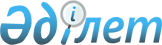 Қазақстан Республикасы Үкіметінің кейбір шешімдерінің күші жойылды деп тану туралыҚазақстан Республикасы Үкіметінің 2022 жылғы 3 маусымдағы № 361 қаулысы.
      Қазақстан Республикасының Үкіметі ҚАУЛЫ ЕТЕДІ:
      1. Осы қаулыға қосымшаға сәйкес Қазақстан Республикасы Үкіметінің кейбір шешімдерінің күші жойылды деп танылсын.
      2. Осы қаулы алғашқы ресми жарияланған күнінен бастап қолданысқа енгізіледі. Қазақстан Республикасы Үкіметінің күші жойылған кейбір шешімдерінің тізбесі
      1. "Базалық қаржыландыру субъектілері болып табылатын ұйымдардың тізбесін бекіту туралы" Қазақстан Республикасы Үкіметінің 2011 жылғы 13 мамырдағы № 511 қаулысы.
      2. "Қазақстан Республикасы Төтенше жағдайлар министрлігінің "Өрт қауіпсіздігі және азаматтық қорғаныс арнайы ғылыми-зерттеу орталығы" шаруашылық жүргізу құқығындағы республикалық мемлекеттік кәсіпорнын қайта ұйымдастыру туралы" Қазақстан Республикасы Үкіметінің 2011 жылғы 23 тамыздағы № 941 қаулысымен бекітілген Қазақстан Республикасы Үкіметінің кейбір шешімдеріне енгізілетін өзгерістер мен толықтырулардың 6-тармағы.
      3. "Қазақстан Республикасы Индустрия және жаңа технологиялар министрлігі Өнеркәсіп комитетінің "Қазақстан Республикасының минералдық шикізатты кешенді қайта өңдеу жөніндегі ұлттық орталығы" шаруашылық жүргізу құқығындағы республикалық мемлекеттік кәсіпорнын қайта ұйымдастыру туралы және "Базалық қаржыландыру субъектілері болып табылатын ұйымдардың тізбесін бекіту туралы" Қазақстан Республикасы Үкіметінің 2011 жылғы 13 мамырдағы № 511 қаулысына өзгерістер енгізу туралы" Қазақстан Республикасы Үкіметінің 2012 жылғы 12 наурыздағы № 315 қаулысының 2-тармағы.
      4. "Қазақстан Республикасы Білім және ғылым министрлігі оқу орындарының кейбір мәселелері туралы" Қазақстан Республикасы Үкіметінің 2012 жылғы 28 сәуірдегі № 544 қаулысының 4-тармағының 2) тармақшасы.
      5. "Қазақстан Республикасы Білім және ғылым министрлігінің кейбір мәселелері" туралы Қазақстан Республикасы Үкіметінің 2012 жылғы 21 мамырдағы № 647 қаулысымен бекітілген Қазақстан Республикасы Үкіметінің кейбір шешімдеріне енгізілетін өзгерістер мен толықтырулардың 6-тармағы.
      6. "Қазақстан Республикасы Индустрия және жаңа технологиялар министрлігі Өнеркәсіп комитетінің "Инфекцияға қарсы препараттар ғылыми орталығы" шаруашылық жүргізу құқығындағы республикалық мемлекеттік кәсіпорнын қайта ұйымдастыру туралы" Қазақстан Республикасы Үкіметінің 2012 жылғы 31 мамырдағы № 706 қаулысымен бекітілген Қазақстан Республикасы Үкіметінің кейбір шешімдеріне енгізілетін өзгерістер мен толықтырулардың 6-тармағы.
      7. "Қазақстан Республикасы Білім және ғылым министрлігі Ғылым комитетінің "Философия және саясаттану институты" республикалық мемлекеттік қазыналық кәсіпорнын қайта атау туралы" Қазақстан Республикасы Үкіметінің 2012 жылғы 31 мамырдағы № 710 қаулысымен бекітілген Қазақстан Республикасы Үкіметінің кейбір шешімдеріне енгізілетін өзгерістердің 5-тармағы.
      8. "Қазақстан Республикасы Білім және ғылым министрлігі Ғылым комитетінің "Математика, информатика және механика институты" шаруашылық жүргізу құқығындағы республикалық мемлекеттік кәсіпорнының кейбір мәселелері туралы" Қазақстан Республикасы Үкіметінің 2012 жылғы 12 маусымдағы № 786 қаулысымен бекітілген Қазақстан Республикасы Үкіметінің кейбір шешімдеріне енгізілетін өзгерістер мен толықтырулардың 4-тармағы.
      9. "Қазақстан Республикасы Үкіметінің кейбір шешімдеріне өзгерістер енгізу туралы" Қазақстан Республикасы Үкіметінің 2012 жылғы 26 маусымдағы № 837 қаулысының 1-тармағының 2) тармақшасы.
      10. "Базалық қаржыландыру субъектілері болып табылатын ұйымдардың тізбесін бекіту туралы" Қазақстан Республикасы Үкіметінің 2011 жылғы 13 мамырдағы № 511 қаулысына толықтыру енгізу туралы" Қазақстан Республикасы Үкіметінің 2012 жылғы 13 шілдедегі № 934 қаулысы.
      11. "Қазақстан Республикасы Қоршаған ортаны қорғау министрлігінің "Қазақ экология және климат ғылыми-зерттеу институты" шаруашылық жүргізу құқығындағы республикалық мемлекеттік кәсіпорнын қайта ұйымдастыру туралы" Қазақстан Республикасы Үкіметінің 2012 жылғы 26 шілдедегі № 978 қаулысымен бекітілген Қазақстан Республикасы Үкіметінің кейбір шешімдеріне енгізілетін өзгерістер мен толықтырулардың 6-тармағы.
      12. "Көшпенділердің мәдени мұрасы проблемалары жөніндегі қазақ ғылыми-зерттеу институты" жауапкершілігі шектеулі серіктестігі мен "Мәдени саясат және өнертану институты" жауапкершілігі шектеулі серіктестігін қайта ұйымдастыру туралы" Қазақстан Республикасы Үкіметінің 2012 жылғы 30 шілдедегі № 999 қаулысымен бекітілген Қазақстан Республикасы Үкіметінің кейбір шешімдеріне енгізілетін өзгерістер мен толықтырулардың 4-тармағы.
      13. "Қазақстан Республикасы Атом энергиясы агенттігінің республикалық мемлекеттік кәсіпорындарының мәселелері" туралы Қазақстан Республикасы Үкіметінің 2012 жылғы 12 қарашадағы № 1433 қаулысымен бекітілген Қазақстан Республикасы Үкіметінің кейбір шешімдеріне енгізілетін өзгерістер мен толықтырулардың 3-тармағы.
      14. "Қазақстан Республикасы Білім және ғылым министрлігі Ғылым комитетінің "Информатика және басқару проблемалары институты" шаруашылық жүргізу құқығындағы республикалық мемлекеттік кәсіпорнын қайта атау туралы" Қазақстан Республикасы Үкіметінің 2013 жылғы 8 мамырдағы № 465 қаулысымен бекітілген Қазақстан Республикасы Үкіметінің кейбір шешімдеріне енгізілетін өзгерістердің 4-тармағы.
      15. "Қазақстан Республикасы Білім және ғылым министрлігінің жекелеген республикалық мемлекеттік кәсіпорындарын қайта ұйымдастыру туралы" Қазақстан Республикасы Үкіметінің 2013 жылғы 29 мамырдағы № 529 қаулысымен бекітілген Қазақстан Республикасы Үкіметінің кейбір шешімдеріне енгізілетін өзгерістер мен толықтырулардың 5-тармағы.
      16. "Қазақстан Республикасы Білім және ғылым министрлігінің "Әл-Фараби атындағы Қазақ ұлттық университеті" республикалық мемлекеттік кәсіпорнының кейбір мәселелері туралы" Қазақстан Республикасы Үкіметінің 2009 жылғы 18 маусымдағы № 935 қаулысының күші жойылды деп тану және Қазақстан Республикасы Үкіметінің кейбір шешімдеріне өзгеріс пен толықтырулар енгізу туралы" Қазақстан Республикасы Үкіметінің 2013 жылғы 2 шілдедегі № 667 қаулысымен бекітілген Қазақстан Республикасы Үкіметінің кейбір шешімдеріне енгізілетін өзгерістер мен толықтырулардың 3-тармағы.
      17. "Қазақстан Республикасы Денсаулық сақтау министрлігінің "Республикалық психиатрия, психотерапия және наркология ғылыми-практикалық орталығы" республикалық мемлекеттік қазыналық кәсіпорнын қайта ұйымдастыру туралы" Қазақстан Республикасы Үкіметінің 2013 жылғы 16 қыркүйектегі № 959 қаулысымен бекітілген Қазақстан Республикасы Үкіметінің кейбір шешімдеріне енгізілетін өзгерістердің 3-тармағы.
      18. "Қазақстан Республикасы Қоршаған орта және су ресурстары министрлігінің кейбір мәселелері туралы" Қазақстан Республикасы Үкіметінің 2013 жылғы 27 желтоқсандағы № 1413 қаулысымен бекітілген Қазақстан Республикасы Үкіметінің кейбір шешімдеріне енгізілетін өзгерістердің 6-тармағы.
      19. "Базалық қаржыландыру субъектілері болып табылатын ұйымдардың тізбесін бекіту туралы" Қазақстан Республикасы Үкіметінің 2011 жылғы 13 мамырдағы № 511 қаулысына өзгерістер мен толықтырулар енгізу туралы" Қазақстан Республикасы Үкіметінің 2014 жылғы 4 мамырдағы № 446 қаулысы.
      20. "Қазақстан Республикасы Энергетика министрлігінің мәселелері" туралы Қазақстан Республикасы Үкіметінің 2014 жылғы 19 қыркүйектегі № 994 қаулысымен бекітілген Қазақстан Республикасы Үкіметінің кейбір шешімдеріне енгізілетін өзгерістер мен толықтырулардың 3-тармағы.
      21. "Базалық қаржыландыру субъектілері болып табылатын ұйымдардың тізбесін бекіту туралы" Қазақстан Республикасы Үкіметінің 2011 жылғы 13 мамырдағы № 511 қаулысына өзгерістер енгізу туралы" Қазақстан Республикасы Үкіметінің 2014 жылғы 20 қарашадағы № 1212 қаулысы.
      22. "Қ.И. Сәтбаев атындағы Қазақ ұлттық техникалық зерттеу университеті" коммерциялық емес акционерлік қоғамын құру мәселелері туралы" Қазақстан Республикасы Үкіметінің 2014 жылғы 19 желтоқсандағы № 1330 қаулысымен бекітілген Қазақстан Республикасы Үкіметінің кейбір шешімдеріне енгізілетін өзгерістер мен толықтырулардың 7-тармағы.
      23. "Қазақстан Республикасы Үкіметінің кейбір шешімдеріне өзгерістер мен толықтырулар енгізу туралы" Қазақстан Республикасы Үкіметінің 2015 жылғы 27 ақпандағы № 100 қаулысымен бекітілген Қазақстан Республикасы Үкіметінің кейбір шешімдеріне енгізілетін өзгерістер мен толықтырулардың 5-тармағы.
      24. "Қазақстан Республикасы Үкіметінің кейбір шешімдеріне өзгерістер мен толықтырулар енгізу және кейбір шешімдері мен "Ықтимал жер сілкіністері аймақтарында құтқару және басқа да шұғыл жұмыстарды ұйымдастыру мен жүргізу тәртібі туралы" Қазақстан Республикасы Премьер-Министрінің 2011 жылғы 7 сәуірдегі № 44-ө өкімінің күші жойылды деп тану туралы" Қазақстан Республикасы Үкіметінің 2015 жылғы 2 сәуірдегі № 173 қаулысымен бекітілген Қазақстан Республикасы Үкіметінің кейбір шешімдеріне енгізілетін өзгерістер мен толықтырулардың 12-тармағы.
      25. "Базалық қаржыландыру субъектілері болып табылатын ұйымдардың тізбесін бекіту туралы" Қазақстан Республикасы Үкіметінің 2011 жылғы 13 мамырдағы № 511 қаулысына өзгерістер мен толықтыру енгізу туралы" Қазақстан Республикасы Үкіметінің 2015 жылғы 23 сәуірдегі № 276 қаулысы.
      26. "Республикалық меншіктің кейбір мәселелері туралы" Қазақстан Республикасы Үкіметінің 2015 жылғы 24 қарашадағы № 939 қаулысымен бекітілген Қазақстан Республикасы Үкіметінің кейбір шешімдеріне енгізілетін өзгерістердің 5-тармағы.
      27. "Қазақстан Республикасы Денсаулық сақтау және әлеуметтік даму министрлігінің жекелеген кәсіпорындарын қайта ұйымдастыру туралы" Қазақстан Республикасы Үкіметінің 2016 жылғы 28 желтоқсандағы № 880 қаулысының 5-тармағының 1) тармақшасы.
      28. "Қазақстан Республикасы Денсаулық сақтау және әлеуметтік даму министрлігінің қарамағындағы республикалық мемлекеттік қазыналық кәсіпорындарды қайта ұйымдастырудың кейбір мәселелері туралы" Қазақстан Республикасы Үкіметінің 2017 жылғы 18 қаңтардағы № 8 қаулысының 5-тармағының 1) тармақшасы.
      29. "Қазақстан Республикасы Инвестициялар және даму және Ұлттық экономика министрліктерінің кейбір мәселелері туралы" Қазақстан Республикасы Үкіметінің 2017 жылғы 15 ақпандағы № 70 қаулысымен бекітілген Қазақстан Республикасы Үкіметінің кейбір шешімдеріне енгізілетін өзгерістер мен толықтырулардың 4-тармағы.
      30. "Қазақстан Республикасы Денсаулық сақтау және Ұлттық экономика министрліктерінің кейбір мәселелері туралы" Қазақстан Республикасы Үкіметінің 2017 жылғы 17 ақпандағы № 71 қаулысымен бекітілген Қазақстан Республикасы Үкіметінің кейбір шешімдеріне енгізілетін өзгерістер мен толықтырулардың 2-тармағы.
      31. "Қазақстан Республикасы Еңбек және халықты әлеуметтік қорғау министрлігінің кейбір мәселелері" туралы Қазақстан Республикасы Үкіметінің 2017 жылғы 18 ақпандағы № 81 қаулысымен бекітілген Қазақстан Республикасы Үкіметінің кейбір шешімдеріне енгізілетін өзгерістер мен толықтырулардың 3-тармағы.
      32. "Өнеркәсіп қауіпсіздігінің ұлттық ғылыми-техникалық орталығы" акционерлік қоғамын тарату туралы" Қазақстан Республикасы Үкіметінің 2017 жылғы 24 мамырдағы № 286 қаулысымен бекітілген Қазақстан Республикасы Үкіметінің кейбір шешімдеріне енгізілетін өзгерістердің 3-тармағы.
      33. "Базалық қаржыландыру субъектілері болып табылатын ұйымдардың тізбесін бекіту туралы" Қазақстан Республикасы Үкіметінің 2011 жылғы 13 мамырдағы № 511 қаулысына өзгерістер енгізу туралы" Қазақстан Республикасы Үкіметінің 2017 жылғы 2 маусымдағы № 333 қаулысы.
      34. "Қазақстан Республикасы Денсаулық сақтау министрлігінің кейбір мәселелері туралы" Қазақстан Республикасы Үкіметінің 2018 жылғы 22 қаңтардағы № 24 қаулысының 5-тармағының 2) тармақшасы.
      35. "С.Ж. Асфендияров атындағы Қазақ ұлттық медицина университеті" коммерциялық емес акционерлік қоғамын құру мәселелері туралы" Қазақстан Республикасы Үкіметінің 2018 жылғы 5 сәуірдегі № 166 қаулысымен бекітілген Қазақстан Республикасы Үкіметінің кейбір шешімдеріне енгізілетін өзгерістер мен толықтырулардың 3-тармағы.
      36. "Қазақстан Республикасы Денсаулық сақтау министрлігінің кейбір мәселелері туралы" Қазақстан Республикасы Үкіметінің 2018 жылғы 14 қыркүйектегі № 565 қаулысының 4-тармағының 1) тармақшасы.
      37. "Қарағанды медицина университеті" коммерциялық емес акционерлік қоғамын құру мәселелері туралы" Қазақстан Республикасы Үкіметінің 2018 жылғы 16 қазандағы № 646 қаулысымен бекітілген Қазақстан Республикасы Үкіметінің кейбір шешімдеріне енгізілетін өзгерістер мен толықтырулардың 3-тармағы.
      38. "Семей медицина университеті" коммерциялық емес акционерлік қоғамын құру мәселелері туралы" Қазақстан Республикасы Үкіметінің 2018 жылғы 19 қазандағы № 666 қаулысымен бекітілген Қазақстан Республикасы Үкіметінің кейбір шешімдеріне енгізілетін өзгерістер мен толықтырулардың 3-тармағы.
      39. "Қазақстан Республикасы Ақпарат және қоғамдық даму министрлігінің кейбір мәселелері туралы" Қазақстан Республикасы Үкіметінің 2019 жылғы 26 наурыздағы № 142 қаулысымен бекітілген Қазақстан Республикасы Үкіметінің кейбір шешімдеріне енгізілетін өзгерістердің 6-тармағы.
      40. "Қазақстан Республикасы Үкіметінің кейбір шешімдеріне өзгерістер енгізу туралы" Қазақстан Республикасы Үкіметінің 2019 жылғы 12 маусымдағы № 396 қаулысымен бекітілген Қазақстан Республикасы Үкіметінің кейбір шешімдеріне енгізілетін өзгерістердің 3-тармағы.
      41. "Қазақстан Республикасы Еңбек және халықты әлеуметтік қорғау министрлігінің Еңбекті қорғау жөніндегі республикалық ғылыми-зерттеу институты" республикалық мемлекеттік қазыналық кәсіпорнын қайта ұйымдастыру туралы" Қазақстан Республикасы Үкіметінің 2019 жылғы 26 маусымдағы № 442 қаулысының 4-тармағының 1) тармақшасы.
      42. "Қазақстан Республикасы Экология, геология және табиғи ресурстар министрлігінің мәселелері" туралы Қазақстан Республикасы Үкіметінің 2019 жылғы 5 шілдедегі № 479 қаулысымен бекітілген Қазақстан Республикасы Үкіметінің кейбір шешімдеріне енгізілетін өзгерістер мен толықтырулардың 3-тармағы.
      43. "Қазақстан Республикасы Денсаулық сақтау министрлігінің "Масғұт Айқымбаев атындағы Қазақ карантиндік және зооноздық инфекциялар ғылыми орталығы" шаруашылық жүргізу құқығындағы республикалық мемлекеттік кәсіпорнын қайта ұйымдастыру туралы" Қазақстан Республикасы Үкіметінің 2019 жылғы 31 шілдедегі № 563 қаулысымен бекітілген Қазақстан Республикасы Үкіметінің кейбір шешімдеріне енгізілетін өзгерістердің 2-тармағы.
      44. "Қазақстан Республикасы Білім және ғылым министрлігі жоғары оқу орындарының кейбір мәселелері туралы" Қазақстан Республикасы Үкіметінің 2019 жылғы 11 қазандағы № 752 қаулысымен бекітілген Қазақстан Республикасы Үкіметінің кейбір шешімдеріне енгізілетін өзгерістер мен толықтырулардың 5-тармағы.
      45. "Қазақстан Республикасы Энергетика министрлігінің шаруашылық жүргізу құқығындағы кейбір республикалық мемлекеттік кәсіпорындарын қайта ұйымдастыру туралы" Қазақстан Республикасы Үкіметінің 2019 жылғы 4 желтоқсандағы № 903 қаулысымен бекітілген Қазақстан Республикасы Үкіметінің кейбір шешімдеріне енгізілетін өзгерістердің 3-тармағы.
      46. "Қазақстан Республикасы Білім және ғылым министрлігінің Ғылым комитеті "Қолданбалы математика институты" республикалық мемлекеттік қазыналық кәсіпорнының кейбір мәселелері туралы" Қазақстан Республикасы Үкіметінің 2019 жылғы 10 желтоқсандағы № 914 қаулысымен бекітілген Қазақстан Республикасы Үкіметінің кейбір шешімдеріне енгізілетін өзгерістер мен толықтырулардың 3-тармағы.
      47. "Қазақстан Республикасының Білім және ғылым министрлігі Ғылым комитетінің "Ботаника және фитоинтродукция институты" шаруашылық жүргізу құқығындағы республикалық мемлекеттік кәсіпорнының кейбір мәселелері туралы" Қазақстан Республикасы Үкіметінің 2019 жылғы 20 желтоқсандағы № 951 қаулысымен бекітілген Қазақстан Республикасы Үкіметінің кейбір шешімдеріне енгізілетін өзгерістер мен толықтырулардың 3-тармағы.
      48. "Қазақ су шаруашылығы ғылыми-зерттеу институты" және "Балық шаруашылығы ғылыми-өндірістік орталығы" жауапкершілігі шектеулі серіктестіктерінің жарғылық капиталындағы қатысу үлестерін сыйға тарту шарты бойынша жеке меншіктен республикалық меншікке қабылдау туралы" Қазақстан Республикасы Үкіметінің 2020 жылғы 8 қыркүйектегі № 558 қаулысымен бекітілген Қазақстан Республикасы Үкіметінің кейбір шешімдеріне енгізілетін өзгерістер мен толықтырулардың 2-тармағы.
      49. "Қазақстан Республикасы Білім және ғылым министрлігі Ғылым комитетінің кейбір республикалық мемлекеттік кәсіпорындарының мәселелері" туралы Қазақстан Республикасы Үкіметінің 2020 жылғы 21 қазандағы № 690 қаулысымен бекітілген Қазақстан Республикасы Үкіметінің кейбір шешімдеріне енгізілетін өзгерістердің 3-тармағы.
      50. "Қазақстан Республикасы Төтенше жағдайлар министрлігінің мәселелері" туралы Қазақстан Республикасы Үкіметінің 2020 жылғы 23 қазандағы № 701 қаулысымен бекітілген Қазақстан Республикасы Үкіметінің кейбір шешімдеріне енгізілетін өзгерістер мен толықтырулардың 7-тармағы.
      51. "Базалық қаржыландыру субъектілері болып табылатын ұйымдардың тізбесін бекіту туралы" Қазақстан Республикасы Үкіметінің 2011 жылғы 13 мамырдағы № 511 қаулысына өзгерістер мен толықтырулар енгізу туралы" Қазақстан Республикасы Үкіметінің 2020 жылғы 11 қарашадағы № 752 қаулысының 1-тармағы.
      52. "Қазақстан Республикасы Білім және ғылым министрлігінің кейбір мәселелері туралы" Қазақстан Республикасы Үкіметінің 2020 жылғы 20 қарашадағы № 780 қаулысының 4-тармағының 2) тармақшасы.
      53. "Қазақстан Республикасы Денсаулық сақтау министрлігінің кейбір мәселелері туралы" Қазақстан Республикасы Үкіметінің 2020 жылғы 30 желтоқсандағы № 939 қаулысының 4-тармағының 1) тармақшасы.
      54. "Қазақстан Республикасы Білім және ғылым министрлігінің кейбір мәселелері туралы" Қазақстан Республикасы Үкіметінің 2020 жылғы 30 желтоқсандағы № 951 қаулысының 4-тармағының 2) тармақшасы.
      55. "Қазақстан Республикасы Экология, геология және табиғи ресурстар министрлігінің кейбір мәселелері туралы" Қазақстан Республикасы Үкіметінің 2020 жылғы 31 желтоқсандағы № 955 қаулысымен бекітілген Қазақстан Республикасы Үкіметінің кейбір шешімдеріне енгізілетін өзгерістер мен толықтырулардың 2-тармағы.
      56. "Қазақстан Республикасы Үкіметінің кейбір шешімдеріне өзгеріс пен толықтыру енгізу туралы" Қазақстан Республикасы Үкіметінің 2021 жылғы 18 ақпандағы № 76 қаулысының 1-тармағының 1) тармақшасы.
      57. "Жекелеген заңды тұлғалар акцияларының мемлекеттік пакеттерін (қатысу үлестерін) иелену және пайдалану құқықтарын берудің кейбір мәселелері туралы" Қазақстан Республикасы Үкіметінің 2021 жылғы 1 қыркүйектегі № 597 қаулысымен бекітілген Қазақстан Республикасы Үкіметінің кейбір шешімдеріне енгізілетін өзгерістер мен толықтырулардың 4-тармағы.
      58. "Базалық қаржыландыру субъектілері болып табылатын ұйымдардың тізбесін бекіту туралы" Қазақстан Республикасы Үкіметінің 2011 жылғы 13 мамырдағы № 511 қаулысына толықтыру енгізу туралы" Қазақстан Республикасы Үкіметінің 2021 жылғы 3 қыркүйектегі № 613 қаулысы.
      59. "Қазақстан Республикасы Цифрлық даму, инновациялар және аэроғарыш өнеркәсібі министрлігінің "Қолданбалы математика институты" республикалық мемлекеттік қазыналық кәсіпорнын қайта ұйымдастыру туралы" Қазақстан Республикасы Үкіметінің 2021 жылғы 15 қарашадағы № 815 қаулысының 4-тармағының 1) тармақшасы.
      60. "QazBioPharm" ұлттық холдингі" акционерлік қоғамын құру мәселелері туралы" Қазақстан Республикасы Үкіметінің 2021 жылғы 20 желтоқсандағы № 910 қаулысының 1, 3, 4, 5 және 6-тармақтарын іске асыру үшін Қазақстан Республикасы Үкіметінің кейбір шешімдеріне енгізілетін өзгерістер мен толықтырулардың 7-тармағы және "QazBioPharm" ұлттық холдингі" акционерлік қоғамын құру мәселелері туралы" Қазақстан Республикасы Үкіметінің 2021 жылғы 20 желтоқсандағы № 910 қаулысының 8-тармағын іске асыру үшін Қазақстан Республикасы Үкіметінің кейбір шешімдеріне енгізілетін өзгерістердің 1-тармағы.
      61. "Қазақстан Республикасы Цифрлық даму, инновациялар және аэроғарыш өнеркәсібі министрлігінің "Қолданбалы математика институты" шаруашылық жүргізу құқығындағы республикалық мемлекеттiк кәсіпорнының атауын өзгерту және Қазақстан Республикасы Үкіметінің кейбір шешімдеріне өзгерістер енгізу туралы" Қазақстан Республикасы Үкіметінің 2022 жылғы 4 ақпандағы № 51 қаулысының 3-тармағының 1) тармақшасы.
					© 2012. Қазақстан Республикасы Әділет министрлігінің «Қазақстан Республикасының Заңнама және құқықтық ақпарат институты» ШЖҚ РМК
				
      Қазақстан РеспубликасыныңПремьер-Министрі 

Ә. Смайылов
Қазақстан Республикасы
Үкіметінің
2022 жылғы 3 маусымдағы
№ 361 қаулысына
қосымша